Resoluciones #135 - #147Resoluciones #135 - #147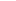 